Фото №23.Система информации и связи.План эвакуации.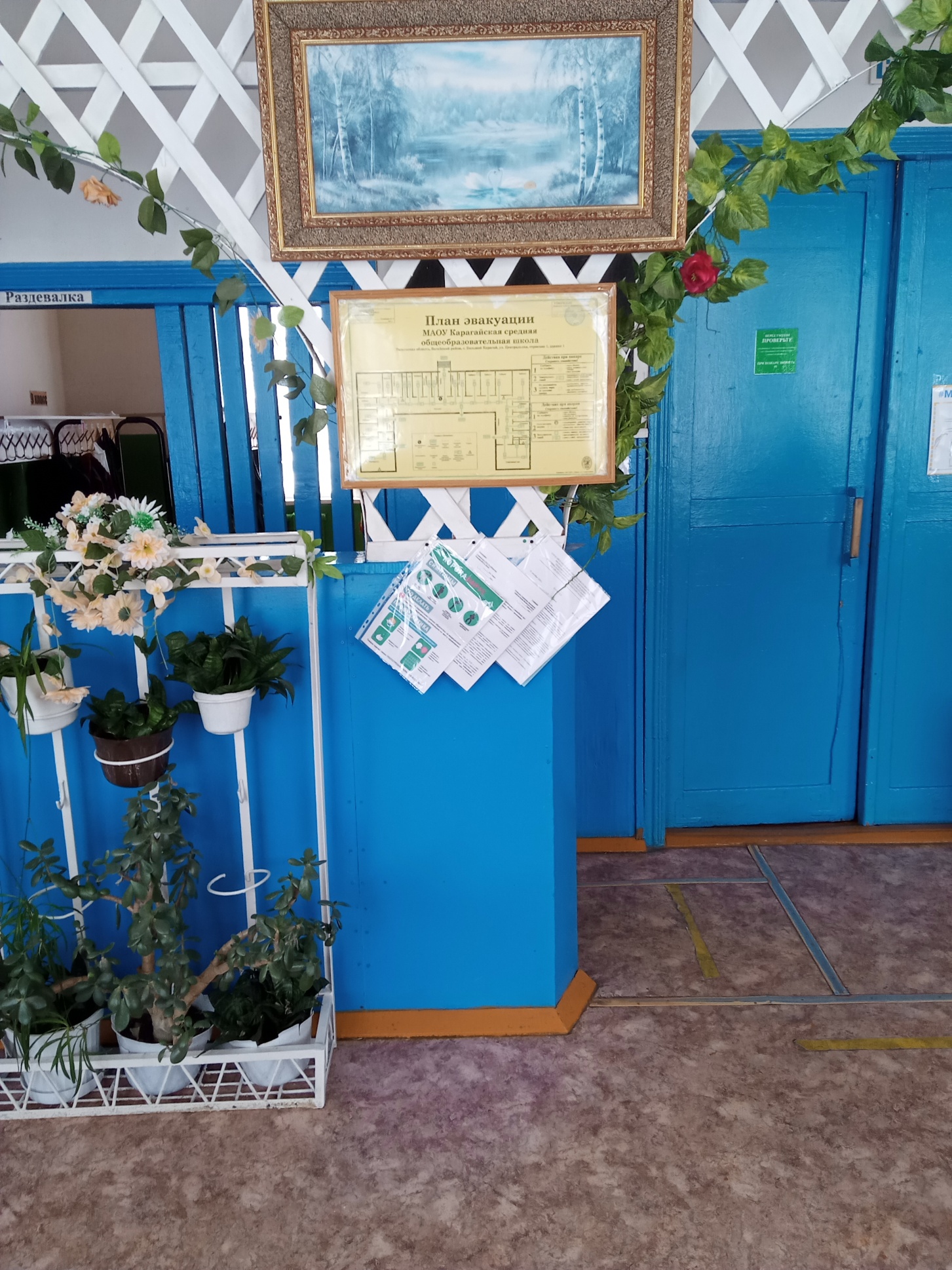 